Publicado en Sevilla el 25/05/2020 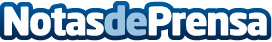 La organización en el hogar según zapatero.orgLa organización, una característica indispensable en cualquier hogar que se precieDatos de contacto:Juan Bernar676444243Nota de prensa publicada en: https://www.notasdeprensa.es/la-organizacion-el-el-hogar-segun-zapatero-org Categorias: Bricolaje Interiorismo Sociedad http://www.notasdeprensa.es